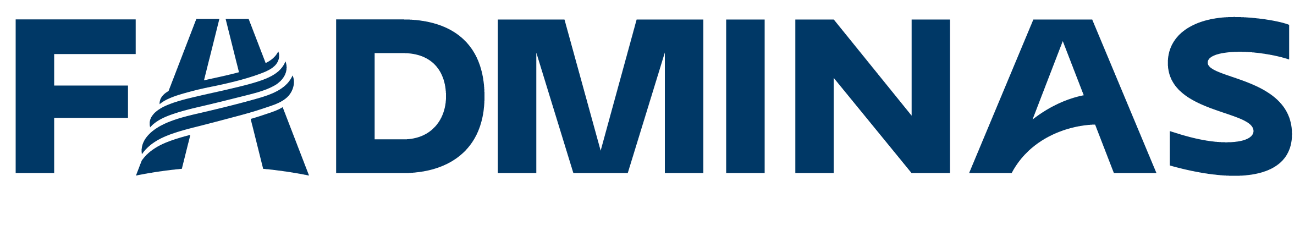 LISTA DE LIVROS E MATERIAIS 5° ANO 202304 Lápis pretos n° 202 Tubos de cola bastão02 Tubos de cola- 110 ml03 Canetas- azul, vermelha e preta.01 Tesoura- sem ponta01 Caixa de lápis de cor- 24 cores 01 Caixa de canetinha hidrográfica01 Caixa de cola colorida06 Folhas de e.v.a – 2 lisas, 2 decoradas, 2 glitter01 Pacote de palito de picolé02 Corretivos01 Compasso01 Transferidor01 Pacote de papel vergê- 50 folhas 01 Pacote de olhinhos que mexem02 Borrachas brancas02 Apontadores com depósito                                01 Régua 30 cm 01 Revistas para recorte- cuidado com conteúdo impróprio01 Pacote de papel canson a4- liso g/m²01 Tela para pintura 30x3002 Pincéis n° 12- um grosso e um fino01 Caneta permanente02 Kit marca texto01 Caixa de sapato grande encapada para material de artes01 Pasta plástica- fina com elástico01 Pacote de papel color set a401 Teckbond -pequena nº210 Penas coloridas01 Calculadora simples01 Fita adesiva larga transparente01 Fita crepe04 Cadernos de capa dura 96 folhas01 Bolinha de isopor 75mm01 Pacote de argila para modelagem01 Caixa com 6 tintas guache01 Caderno grande espiral de desenho/ artes- sem folhas de seda01 Caderno pequeno brochura - coral COLEÇÃO/TÍTULOMATÉRIAEDITORAVALORVALORSistema Interativo1º SemestreCPBR$ 254,30R$ 254,30Sistema Interativo2º SemestreCPBR$ 254,30R$ 254,30Escreva Corretamente Volume ECPBR$ 88,90R$ 88,90Ensino ReligiosoCPBR$ 102,20R$ 102,20Agenda InfantilCPBApostila Internacional SchoolR$ 240,00R$ 240,00OBSERVAÇÕES:todo material deverá vir com nome os materiais deverão ser entregues no 1° dia de aula.os livros e cadernos deverão ser encapados com plástico transparente e devem ser etiquetados. o aluno deverá ter em casa material disponível para tarefas.Entregue por:_____________________________________ Data:___/____/____Conferido por:_____________________________________ Data:____/___/____